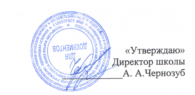 МБОУ «Однолуцкая ООШ имениГероя Советского Союза И. И. Аверьянова»Меню на 24.12.2020 г. для обучающихся 1-4 классов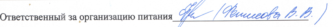 Наименование приёма пищи Наименование блюдаМасса порции(обязательно)Калорийность порции(обязательно)ЦенаЗавтракКаша манная молочная150161,557,96Чай с лимоном2001442,75Хлеб пшеничный с маслом20/51235,61Яйцо варенное40637,91Обед Сушки 60203,46,98Салат из огурцов соленых100104,6Суп свекольник250972,02Плов из птицы180308,713,52Компот из с/ф 200932,17Хлеб ржаной 50871,93Хлеб пшеничный40464,00ИТОГО:54,85